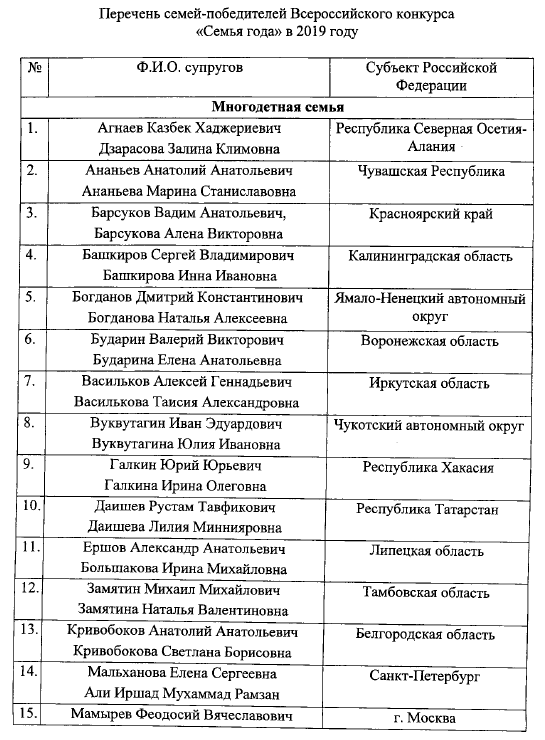 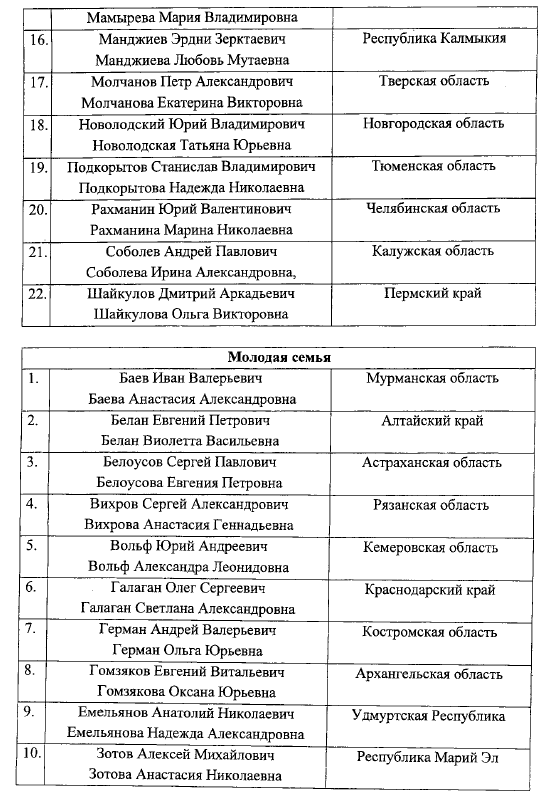 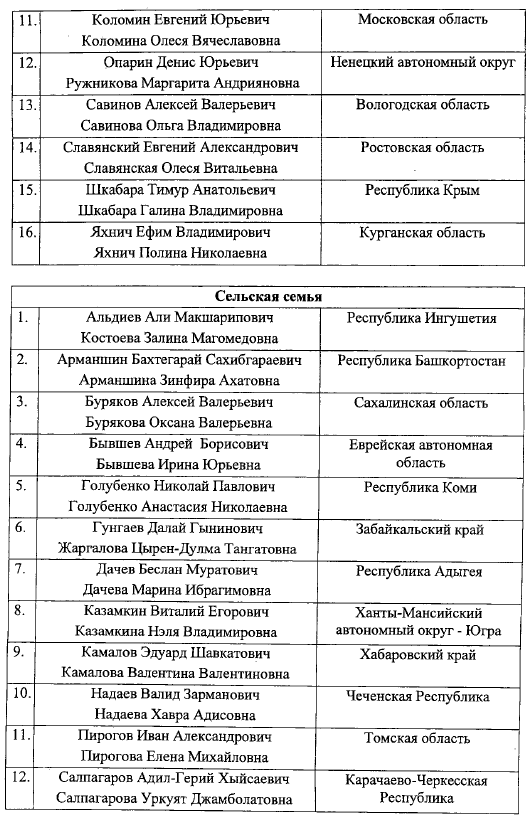 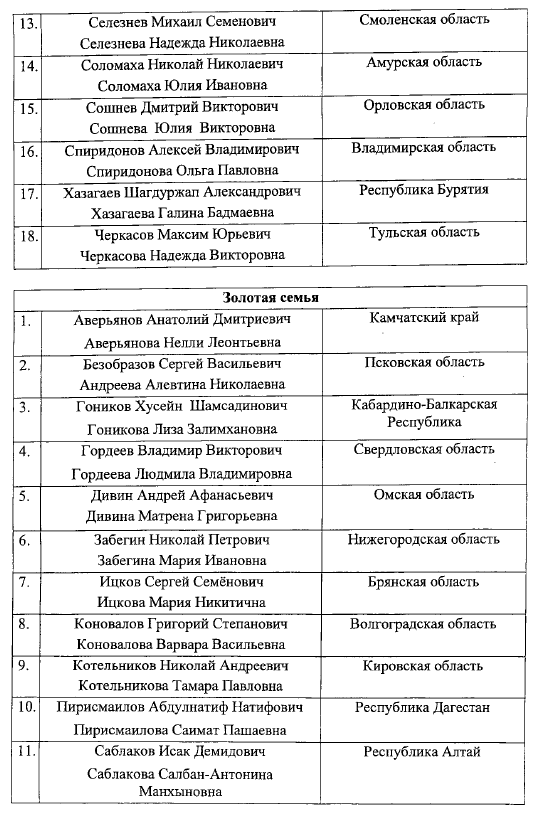 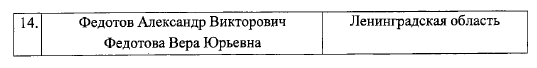 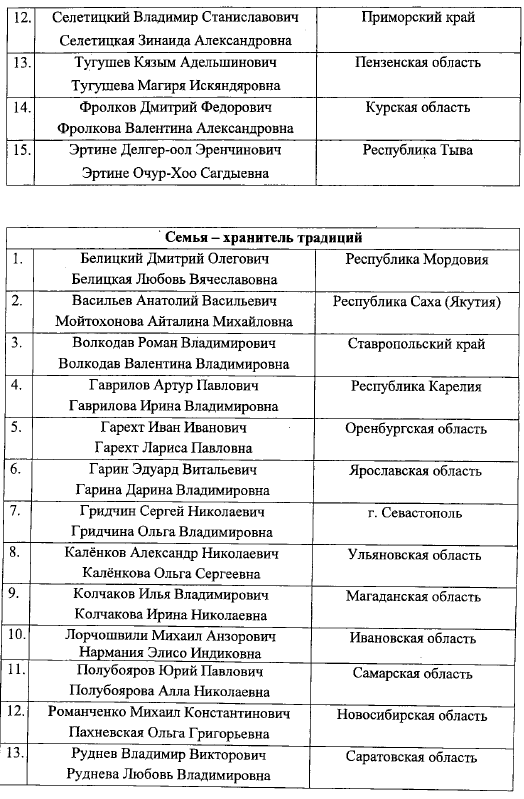 Приложение 2Тематический мониторинг региональных СМИ «Всероссийский конкурс «Семья года»»В период с 22 февраля по 18 июля 2019 года в СМИ вышло 3 646 материалов, в которых упоминался старт Всероссийского конкурса «Семья года» 2019 года, проведение и подведение итогов региональных этапов.Количество публикаций с упоминанием Фонда поддержки детей, находящихся в трудной жизненной ситуации, составило 930 единиц или 25,5% от общего массива сообщений.Публикации по теме вышли в СМИ 82 субъектов Российской Федерации. Наиболее активно проведение конкурса освещалось в СМИ Тверской, Волгоградской, Тульской, Мурманской и Смоленский областей, Республики Башкортостан (Таблица 1). Публикации, в рамках которых Фонд упоминается как организатор проведения конкурса, вышли в СМИ и открытых источниках 67 регионов Российской Федерации.В СМИ Ивановской области, Камчатского и Пермского краев не вышло ни одной публикации с упоминанием конкурса.Таблица 1Количество публикаций, посвященных проведению Всероссийского конкурса «Семья года» в 2019 годуДетальное описание информационных поводов, в которых в контексте упоминалось проведение конкурса «Семья года» 2019 или итоги и победители конкурса «Семья года» предыдущих годов представлено в Таблице 2.Таблица 2Информационные поводы с упоминанием Всероссийского конкурса «Семья года» в эпизодической ролиСубъект Российской ФедерацииОбщее количество сообщенийКоличество сообщений совместного упоминания конкурса и фондаг. Москва475122Тверская область345143Волгоградская область149 127Республика Башкортостан13628Тульская область132-Мурманская область1254Смоленская область11763Красноярский край9720Приморский край9618Челябинская область9553Тюменская область9332Ростовская область885Новосибирская область709Московская область6539Республика Марий Эл657Оренбургская область645Вологодская область6227Краснодарский край6121г. Санкт-Петербург552Кабардино-Балкарская52РеспубликаРеспублика Карелия513Курская область506Республика Ингушетия507Курганская область493Республика Крым485Республика Калмыкия46-Республика Дагестан452Саратовская область4216Свердловская область406Ставропольский край382Удмуртская Республика383Брянская область3224Еврейская автономная область3218Севастополь32-Тамбовская область312Владимирская область304Астраханская область2910Республика Бурятия2715Воронежская область241Республика Татарстан247Амурская область222Калининградская область215Карачаево-Черкесская Республика1912Костромская область183Сахалинская область181Чукотский Автономный округ1810Ленинградская область1713Томская область168Хабаровский край167Ямало-Ненецкий автономный округ161Чеченская Республика159Ненецкий автономный округ14-Орловская область145Самарская область143Омская область13-Республика Адыгея138Республика Саха (Якутия)139Республика Мордовия126Забайкальский край116Кировская область11-Новгородская область11-Пензенская область118Республика Тыва107Алтайский край94Ханты-Мансийский Автономный округ97Чувашская Республика98Белгородская область81Нижегородская область86Рязанская область85Кемеровская область - Кузбасс6-Липецкая область63Республика Коми6-Ярославская область64Архангельская область55Иркутская область53Магаданская область4-Псковская область3-Республика Хакасия3-Ульяновская область31Калужская область2-Республика Алтай2-Республика Северная Осетия-Алания11Общее количество сообщенийАнонс проведения конкурса, проведение региональных этапов, подведение итогов2 665Упоминание итогов конкурса 2018 года, награждение семей победительниц, упоминание победителей предыдущих конкурсов496Награждение семей в рамках региональных мероприятий, праздника Дня семьи, верности и согласия, Международного дня семьи и т.д.Реализация мероприятий, направленных на поддержку семей383X Всероссийский конкурс журналистских работ «В фокусе - детство» (одна из номинаций)102